Паспорт (инвентарный) № 6 Детский  сад с. Давыдовка  15.11.17	(дата)Паспорт благоустройства общественной территорииI.Общие сведения1. Адрес объекта:2. Составитель паспорта: (наименование организации, инвентаризационной комиссии, ФИО секретаря комиссии):3. Сведения об общественной территории (кв. м):II. Схема дворовой территории1. Экспликация к схемеА. СооруженияБ. Дорожно-тропиночная сетьВ. Малые архитектурные формы и элементы благоустройстваГ. Освещениес. Давыдовка, ул. Чапаевская 48 Администрация Давыдовского МО, Тюльментьева Л.Н.№ п/пУровень благоустройства, %Общая площадь общественной территорииВ том числеВ том числеВ том числе№ п/пУровень благоустройства, %Общая площадь общественной территорииплощадь проездов, тротуаров, площадокплощадь сооружений (площадок)площадь озелененных участков150626312,5-313,51            2              3             4    5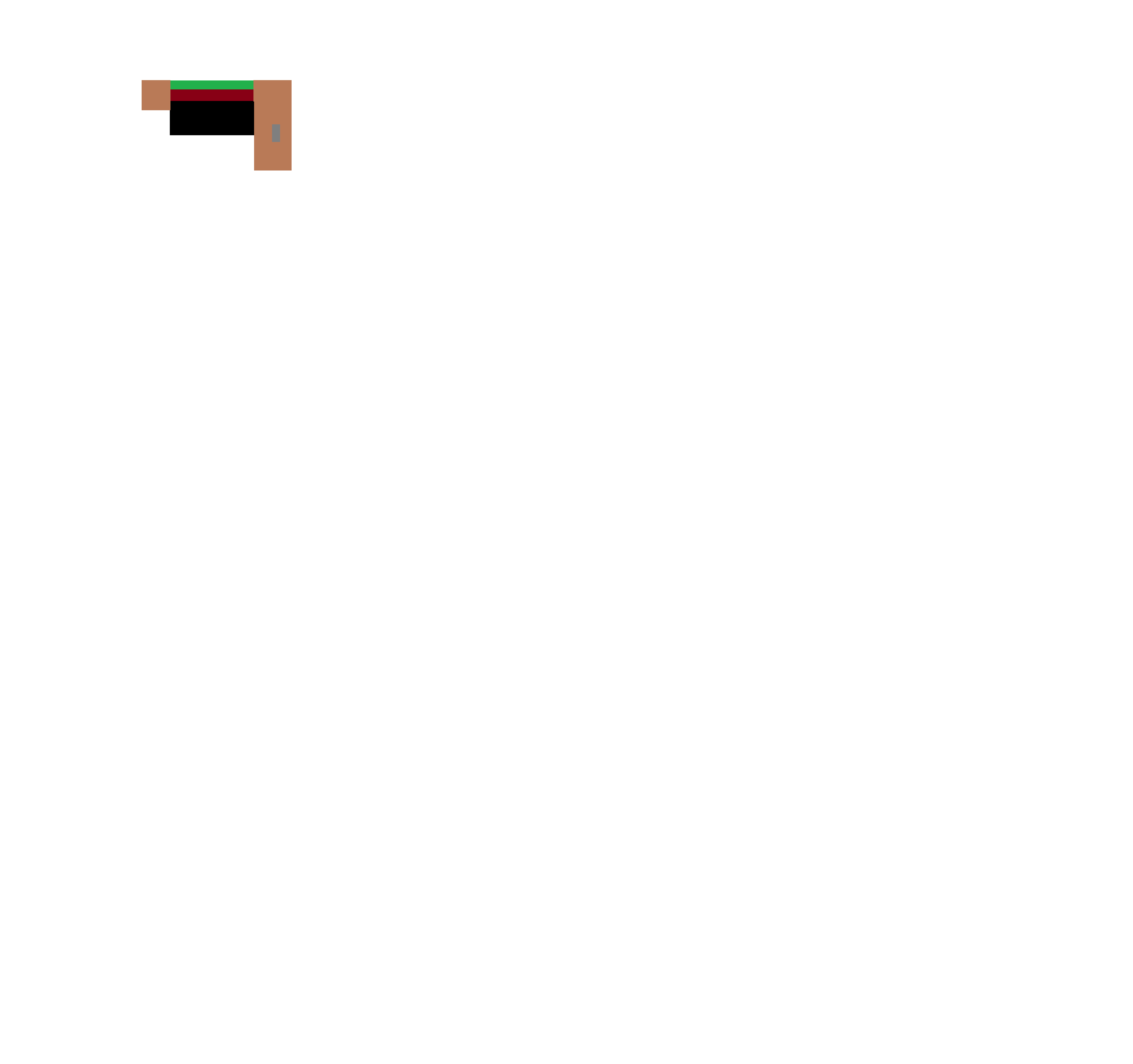 Условные обозначения:Экспликация:№п/пНаименованиеКоличество, единицПлощадь, кв. мПокрытияВид и переченьэлементов (оборудования)Техническое состояниеТехническое состояние№п/пНаименованиеКоличество, единицПлощадь, кв. мПокрытияВид и переченьэлементов (оборудования)описание% износа1.Детская площадка------2.Спортивная площадка------3.Площадка 
для отдыха------4.Автостоянка------5.Иныесооружения------№п/пНаименованиеКоличество, единицПлощадь, кв. мПокрытияВид и переченьэлементов (оборудования)Техническое состояниеТехническое состояние№п/пНаименованиеКоличество, единицПлощадь, кв. мПокрытияВид и переченьэлементов (оборудования)описание% износа1.Проезды1120асфальтАсфальтовое покрытиеСостояние удовлетворительное402.Тротуары2143насыпьЩебеночно-земляная насыптнеудовлетворительное903.Пешеходные дорожки------4.Специальные дорожки (велодорожка и т.д.)------5.Элементы благоустройства территории 
по приспособлению 
для маломобильных групп------6.Иные варианты сети------№ п/пНаименованиеЕдиница измеренияНаличиеТехническое состояниеТехническое состояние№ п/пНаименованиеЕдиница измеренияНаличиеописание% износа1.Скамьи----2.Урны----3.Цветочницы----4.Контейнеры----5.Декоративные скульптуры----6.Элементы благоустройства территории по приспособлению
 для маломобильных групп населения: опорные поручни, специальное оборудование 
на детских и спортивных
 площадках----7.Иное оборудование----№ п/пНаименованиеЕдиница измеренияНаличиеТехническое состояниеТехническое состояние№ п/пНаименованиеЕдиница измеренияНаличиеописание% износа1.Светильники, ед.----2.Опоры, ед.----3.Кабели, ед.----